Протокол № 5заседания членов Совета Некоммерческого партнерства «Межрегиональное объединение дорожников «СОЮЗДОРСТРОЙ»г. Москва                                                                                    20 февраля 2013 г. Форма проведения: очнаяПрисутствовали члены Совета: Кошкин Альберт Александрович – Президент СРО НП МОД «СОЮЗДОРСТРОЙ»,  Данилин Алексей Валерьевич – генеральный директор ОАО «АСДОР» представитель - Макеева Александра Владимировича, Нечаев Александр Федорович - генеральный директор ООО Севзапдорстрой»,  Хвоинский Леонид Адамович – генеральный директор НП МОД «СОЮЗДОРСТРОЙ, Немойкина Любовь Николаевна –начальник отдела договоров и ценообразования ОАО «Дорисс» представитель – Рощина Игоря Валентиновича, Лилейкин Виктор Васильевич – генеральный директор ЗАО «Союз-Лес», Любимов Игорь Юрьевич – генеральный директор ООО «СК «Самори», Серегин Николай Петрович – первый заместитель генерального директора ОАО «ДСК «АВТОБАН» представитель Андреева Алексея Владимировича, Тараненко Денис Юрьевич – председатель координационного совета ЗАО «ВАД» представитель Абрамова Валерия Вячеславовича, Богатырев Геннадий Олегович – заместитель генерального директора ОАО «МОСТОТРЕСТ» представитель Власова Владимира Николаевича.Повестка дня:1. Рассмотрение заявлений членов СРО НП МОД «СОЮЗДОРСТРОЙ» по выдаче свидетельств о допуске к работам, которые оказывают влияние на безопасность объектов капитального строительства;2. Рассмотрение заявлений членов СРО НП МОД «СОЮЗДОРСТРОЙ» о переоформлении свидетельств о допуске к работам, которые оказывают влияние на безопасность объектов капитального строительства, по форме утвержденной Приказом Ростехнадзора № 356 от 05.07.2011 г.;3. Рассмотрение и согласование документов, планируемых к их принятию, на Общем собрании членов Партнерства;4. Рассмотрение вопроса об избрание членов постоянно действующего коллегиального органа управления и руководителя постоянно действующего коллегиального органа управления – Президента Партнерства.5. Рассмотрение вопроса о вынесении мер дисциплинарного воздействия к организациям-членам СРО НП МОД «СОЮЗДОРСТРОЙ», не исполняющих требований законодательства РФ и обязательных условий членства в СРО НП «МОД «СОЮЗДОРСТРОЙ»;6. Рассмотрение вопроса о прекращении членства в СРО НП МОД «СОЮЗДОРСТРОЙ»;7. Утверждение повестки дня Общего собрания членов СРО НП МОД «СОЮЗДОРСТРОЙ»;8. Рассмотрение вопроса о присоединении  Некоммерческого партнерства «Саморегулируемая организация, основанная на членстве лиц, осуществляющих строительство «Дорожники Алтая» к саморегулируемой организации Некоммерческое партнерство «Межрегиональное объединение дорожников «СОЮЗДОРСТРОЙ» и создании Алтайского филиала, на базе НП СРО «Дорожники Алтая».По первому вопросу слово имеет генеральный директор НП МОД «СОЮЗДОРСТРОЙ Хвоинский Леонид Адамович – Уважаемые коллеги! В СРО НП МОД «СОЮЗДОРСТРОЙ» поданы заявления о выдаче свидетельств о допуске к работам, которые оказывают влияние на безопасность объектов капитального строительства, следующим организациям  - членам саморегулируемой организации НП МОД «СОЮЗДОРСТРОЙ»: ЗАО «Фирма АБ», ООО «ДСТ № 1», ОАО «Автодор», ГУП «Новоалтайское ДСУ № 7», ООО «Объединенные Системы Сбора Платы». по заключению комиссии по рассмотрению заявлений о допуске, документы полностью соответствуют требованиям к выдаче свидетельства о допуске, утвержденным решением Общего собрания членов НП МОД «СОЮЗДОРСТРОЙ».Решили: выдать свидетельства о допуске к работам, которые оказывают влияние на безопасность объектов капитального строительства и уникальных объектах, следующим организациям  - членам саморегулируемой организации НП МОД «СОЮЗДОРСТРОЙ» ЗАО «Фирма АБ», ООО «ДСТ № 1», ОАО «Автодор», ГУП «Новоалтайское ДСУ № 7», ООО «Объединенные Системы Сбора Платы». Голосовали:За - 10,  против  –  нет,  воздержался  – нет.Кроме этого в связи с внесением изменений в учредительные документу в Партнерство поданы заявления о замене свидетельств о допуске к работам, которые оказывают влияние на безопасность объектов капитального строительства, следующими организациями  - членами саморегулируемой организации НП МОД «СОЮЗДОРСТРОЙ»: ООО «Сибирсикий региональный союз», ОАО «Труд», ФГУ ДЭП № 14.Решили: заменить свидетельство о допуске к работам, которые оказывают влияние на безопасность объектов капитального строительства, следующими организациями  - членами саморегулируемой организации НП МОД «СОЮЗДОРСТРОЙ»: ООО «Сибирсикий региональный союз», ОАО «Труд», ФГУ ДЭП № 14.Голосовали:За - 10,  против  –  нет,  воздержался  – нет.По второму вопросу слово имеет генеральный директор НП МОД «СОЮЗДОРСТРОЙ Хвоинский Леонид Адамович – Уважаемые коллеги! В соответствии с поданным заявлением на переоформление Свидетельств о допуске по новой Форме, утвержденной Приказом Ростехнадзора № 356 от 05.07.2011г., который заменил Приказ Ростехнадзора № 1042 от 13.11.2010 г, предлагаю переоформить Свидетельство о допуске к работам, которые оказывают влияние на безопасность объектов капитального строительства ООО «Люберецкий Автодор»  - члену саморегулируемой организации НП «МОД «СОЮЗДОРСТРОЙ» .Решили: переоформить Свидетельства о допуске к работам, которые оказывают влияние на безопасность объектов капитального строительства, по Форме, утвержденной Приказом Ростехнадзора № 356 от 05.07.2011г., ООО «Люберецкий автодор» - члену саморегулируемой организации НП «МОД «СОЮЗДОРСТРОЙ».Голосовали:За - 10,  против  –  нет,  воздержался  – нет.По третьему вопросу слово имеет  заместитель генерального директора НП МОД «СОЮЗДОРСТРОЙ» Хвоинский Анатолий Владимирович. Уважаемые члены Совета! Предлагаю рассмотреть 67 стандартов НОСТРОЙ и один стандарт разработанный нашей организацией -СТО 60452903 СОЮЗДОРСТРОЙ 1.01-2012 «СИСТЕМА СТАНДАРТИЗАЦИИ СОЮЗДОРСТРОЙ. СТРУКТУРА СИСТЕМЫ НОРМАТИВНЫХ ДОКУМЕНТОВ НП «МОД «СОЮЗДОРСТРОЙ». Часть 1 Дорожное хозяйство. Правила построения, изложения, оформления и обозначения стандарта организации» и рекомендовать их для принятия на Общем собрании членов Партнерства в качестве стандартов нашей саморегулируемой организации. Решили: рекомендовать данные стандарты для принятия их Общим собранием членов Партнерства в качестве стандартов нашей саморегулируемой организации. Голосовали:За - 10,  против  –  нет,  воздержался  – нет.По четвертому вопросу слово имеет генеральный директор НП МОД «СОЮЗДОРСТРОЙ Хвоинский Леонид Адамович – Уважаемые коллеги! На Общем собрании членов СРО НП МОД «СОЮЗДОРСТРОЙ», которое состоится 21 февраля 2013 нам согласно нашего Устав необходимо будет переизбрать тайным голосованием членов постоянно действующего коллегиального органа управления и руководителя постоянно действующего коллегиального органа управления – Президента Партнерства. На сайте нашей организации была размещена информация по данному вопросу. На данный момент к нам поступили следующие заявления от членов нашего Партнерства с их кандидатурами в Совет. Это:1. Кошкин Альберт Александрович – Президент ОАО «Сибмост»;2. Хвоинский ЛеонидАдамович - генеральный директор  СРО НП МОД «СОЮЗДОРСТРОЙ»;3. Андреев Алексей Владимирович – генеральный директор ОАО «ДСК «АВТОБАН»;4. Нечаев Александр Федорович – генеральный директор ООО «Севзапдорстрой»;5. Рощин Игорь Валентинович – генеральный директор ОАО «Дорисс»;6. Любимов Игорь Юрьевич – генеральный директор ООО «СК «Самори»;7. Лилейкин Виктор Васильевич – генеральный директор ЗАО «Союз-Лес»;8. Данилин Алексей Валерьевич – генеральный директор ОАО «АСДОР»;9. Кондрат Борис Иванович – представитель ЗАО «МТКО»;10. Абрамов Валерий Вячеславович – генеральный директор ЗАО «ВАД»;11. Власов Владимир Николаевич – генеральный директор ОАО «МОСТОТРЕСТ»;От Совета Партнерства на пост Президента саморегулируемой организации Некоммерческое партнерство «Межрегиональное объединение дорожников «СОЮЗДОРСТРОЙ» предлагаю - Президента ОАО «Сибмост» - Кошкин Альберт Александрович. Отдельных предложений по кандидатуре Президента к нам не поступало.Решили:1. Утвердить вышеуказанные кандидатуры в качестве кандидатов в члены коллегиального органа управления СРО НП МОД «СОЮЗДОРСТРОЙ» и включить их в бюллетень для тайного голосования. Голосовали:За - 10,  против  –  нет,  воздержался  – нет. 2. В бюллетень для тайного голосования по выборам Президента Партнерства поставить одну кандидатуру Кошкина Альберта Александровича.Голосовали:За - 9,  против  –  нет,  воздержался  – 1. Кроме того согласно п.11.3 действующего Устава, срок полномочий Генерального Директора Партнерства Хвоинского Леонида Адамовича истекает 22 декабря 2013 года (Протокол № 1 от 22 декабря 2008г). Поскольку единоличный исполнительный орган – Генеральный директор действует от имени СРО НП «МОД «СОЮЗДОРСТРОЙ» без доверенности осуществляет организацию и руководство всей текущей хозяйственной деятельностью Партнерства, возникнет период, когда в Партнерстве будет отсутствовать исполнительный орган  с конца декабря до конца февраля, то есть до следующего проведения Общего собрания членов, что может негативно отразиться на деятельности и репутации Партнерства. Решили: представить Общему собранию вопроса о назначении Хвоинского Леонида Адамовича – Генеральным директором саморегулируемой организации Некоммерческого партнерства «Межрегиональное объединение дорожников «СОЮЗДОРСТРОЙ» на новый пятилетний срок, согласно Уставу Партнерства (п. 11.3). Новый срок в должности Генерального директора Партнерства начнет исчисляться после прекращения действующих полномочий согласно Протоколу № 1 от 22.12.2008г. НП «МОД «СОЮЗДОРСТРОЙ», а именно с 22 декабря 2013 года. Голосовали:За - 10,  против  –  нет,  воздержался  – нет. По пятому вопросу слово имеет  заместитель генерального директора Партнерства Суханов Павел Львович. Уважаемые коллеги! 12 февраля 2013 года состоялось заседание Дисциплинарной комиссии СРО НП «МОД «СОЮЗДОРСТРОЙ», по вопросу нарушения Федерального законодательства РФ и правил саморегулирования, установленных в Партнерстве, организациями - членами Некоммерческого Партнерства «Межрегиональное объединение дорожников «СОЮЗДОРСТРОЙ»:ООО «Торговая дорожно-строительная компания» ООО «Промышленный Альянс ПРОМЭКСИМ» ООО «Центродорстрой Кольцо» ООО «АБЦентр» ООО «Зарайский Автодор» ООО «Кавминавтодор» ООО «Дорожно-строительная компания» ООО «Рецикл материалов» ООО «ВТО ТрансСтрой» В отношении данных организаций было принято решение рекомендовать Совету Партнерства применить следующие меры дисциплинарного воздействия:В отношении организации - члена Партнерства ООО «Рецикл материалов» применить меру дисциплинарного воздействия в виде приостановления действия Свидетельства о допуске № 0413.02-2010-7728727524-С-017 от 24.05.2011г. ко всем видам, сроком на 60 (шестьдесят) дней основываясь на ч.3,статьи 55.15 Градостроительного кодекса РФ.Согласно п.2.,ч.2 ст. 55.4 Градостроительного кодекса РФ, основываясь на ч.3,ст. 55.15 Градостроительного кодекса РФ, приостановить действие Свидетельств о допуске на все виды работ, сроком на 30 (тридцать) дней, следующим организациям, членам Партнерства:ООО «Торговая дорожно-строительная компания» (Свидетельство о допуске .№ 0419.01-2010-5702009807-С-017 от 02.09.2010г.)ООО «Промышленный Альянс ПРОМЭКСИМ» (Свидетельство о допуске № 0283.11-2009-5024096942-С-017 от 13.09.2011г.)ООО «Центродорстрой Кольцо» (Свидетельство о допуске № 0198.02-2009-7702211051-С-017 от 02.09.2010г.)ООО «АБЦентр» (Свидетельство о допуске № 0144.01-2009-7730111010-С-017 от 30.11.2010г.)ООО «Зарайский Автодор» (Свидетельство о допуске № 0404.01-2010-5014003441-С-017 от 14.07.2010г.)ООО «Кавминавтодор» (Свидетельство о допуске № 0147.02-2009-2632046444-С-017 от 15.12.2010г.)ООО «Дорожно-строительная компания» (Свидетельство о допуске № 0189.01-2009-7731588126-С-017 от 30.12.2010г.)ООО «ВТО ТрансСтрой» (Свидетельство о допуске № 0362.02-2010-5016015932-С-017 от 01.11.2011г.)Решили: основываясь п.2. ч.2 статьи 55.4 и части 3 статьи 55.4 Градостроительного кодекса РФ применить в отношении вышеуказанных организаций следующие меры дисциплинарного воздействия:1. В отношении организации - члена Партнерства ООО «Рецикл материалов» применить меру дисциплинарного воздействия в виде приостановления действия Свидетельства о допуске  ко всем видам работам сроком на 60 (шестьдесят) дней.2. Приостановить действие Свидетельств о допуске на все виды работ, сроком на 30 (тридцать) дней, следующим организациям, членам Партнерства:- ООО «Торговая дорожно-строительная компания»;-  ООО «Промышленный Альянс ПРОМЭКСИМ»;- ООО «Центродорстрой Кольцо»;- ООО «АБЦентр»;- ООО «Зарайский Автодор»;- ООО «Кавминавтодор»;- ООО «Дорожно-строительная компания»;- ООО «ВТО ТрансСтрой».Голосовали:За - 10,  против  –  нет,  воздержался  – нет. Кроме того, последнее время у нас в Партнерстве, участились случаи несвоевременного страхования гражданской ответственности, а это ставит под угрозу наш компенсационный фонд. Предлагаю по данному виду нарушений действовать без промедлений, то есть с 18 марта 2013 года применять меры дисциплинарного воздействия в виде  приостановления действия свидетельства, согласно действующего законодательства РФРешили: по данному виду нарушений с 18 марта 2013 года принимать решение о приостановлении действия свидетельства по всем видам работ. Голосовали:За - 10,  против  –  нет,  воздержался  – нет. По шестому вопросу слово имеет  заместитель генерального директора НП МОД «СОЮЗДОРСТРОЙ» Суханов Павел Львович. Уважаемые члены Совета! В Аппарат Партнерство поступило заявление ООО «Дорстрой 21» о прекращении членства в нашем Партнерство, в связи с ликвидацией юридического лица, согласно части 3 п.1 статьи 55.7 Градостроительного кодекса РФ. Решили: прекратить  членство ООО «Дорстрой 21 в нашем Партнерство, в связи с ликвидацией юридического лица, согласно части 3 п.1 статьи 55.7 Градостроительного кодекса РФ. Голосовали:За - 10,  против  –  нет,  воздержался  – нет. По седьмому вопросу слово имеет  генерального директора СРО НП МОД «СОЮЗДОРСТРОЙ» Хвоинский Леонид Адамович. Уважаемые члены Совета! Предлагаю Вам утвердить представленную повестку дня на Общее собрание членов СРО НП МОД «СОЮЗДОРСТРОЙ». Решили: утвердить представленную повестки дня Общего собрания членов саморегулируемой организации Некоммерческое партнерство «Межрегиональное объединение дорожников «СОЮЗДОРСТРОЙ». Голосовали:За - 10,  против  –  нет,  воздержался  – нет. По восьмому вопросу слово имеет  генерального директора СРО НП МОД «СОЮЗДОРСТРОЙ» Хвоинский Леонид Адамович. Уважаемые члены Совета! В нашу организацию поступило обращение о возможном  присоединении  Некоммерческого партнерства «Саморегулируемая организация, основанная на членстве лиц, осуществляющих строительство «Дорожники Алтая» к саморегулируемой организации Некоммерческое партнерство «Межрегиональное объединение дорожников «СОЮЗДОРСТРОЙ» и создании Алтайского филиала, на базе НП СРО «Дорожники Алтая» при принятии решения по изменению структуры дорожного хозяйства Алтайского края.Решили: вынести данный вопрос на Общее собрания и рекомендовать ему, что в случае решения НП СРО «Дорожники Алтая» о присоединении к СРО НП МОД «СОЮЗДОРСТРОЙ» провести данную процедуру согласно действующего законодательства РФ.Голосовали:За - 10,  против  –  нет,  воздержался  – нет. 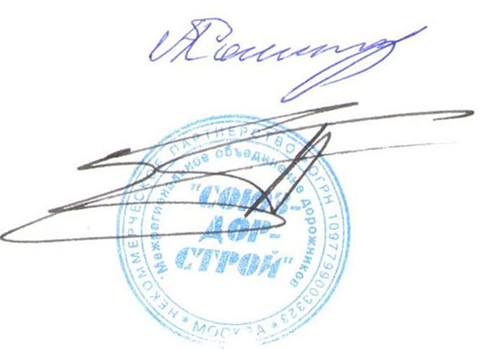 Председатель Собрания                                                              Кошкин А.А.Секретарь Собрания                                                                      Суханов П.Л.